Rudoi IvanGeneral details:Certificates:Experience:Documents and further information:I will happy for any job.Position applied for: Ordinary SeamanDate of birth: 01.03.2016 (age: 1)Citizenship: UkraineResidence permit in Ukraine: YesCountry of residence: UkraineCity of residence: MariupolPermanent address: 40-72,Peyzaznaya,Mariupol, UkraineContact Tel. No: +38 (062) 924-43-71 / +38 (097) 191-30-42E-Mail: heljqbdfy@gmail.comU.S. visa: NoE.U. visa: NoUkrainian biometric international passport: Not specifiedDate available from: 01.03.2016English knowledge: PoorMinimum salary: 600 $ per monthDocumentNumberPlace of issueDate of expiryCivil passportCM881966Ukraine00.00.0000Seamanâs passportAB565426Ukraine24.11.2020Tourist passport10186/2016/06Mariupol16.02.2021TypeNumberPlace of issueDate of expirySecond class seaman10186/2016/06Mariupol16.02.2021Safety Fam.,Basic.,Instr.,for all seafarers21121Mariupol10.07.2020Medical Certif.136Mariupol10.10.2016PositionFrom / ToVessel nameVessel typeDWTMEBHPFlagShipownerCrewingOrdinary Seaman20.07.2015-19.09.2015PortovikTug Boat2701854UkraineMariupol portPort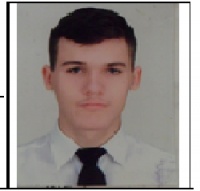 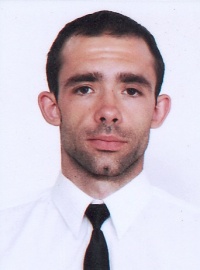 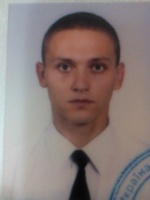 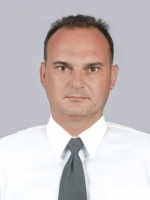 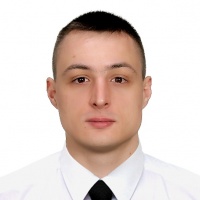 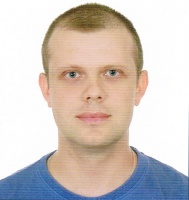 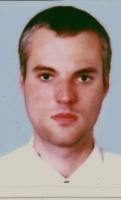 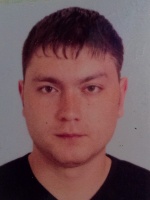 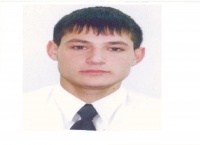 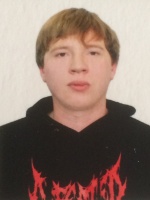 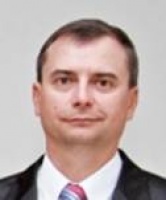 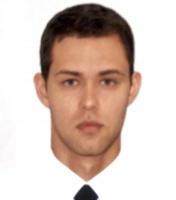 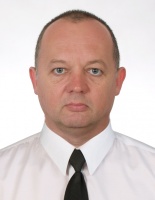 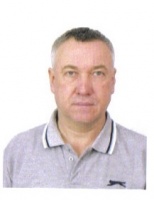 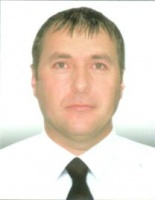 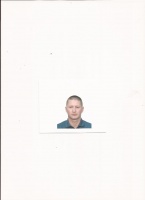 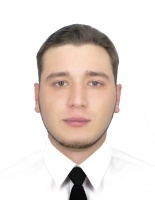 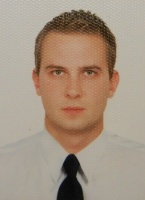 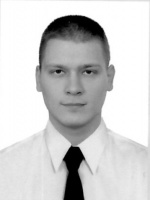 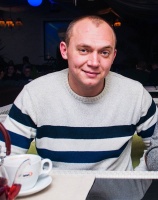 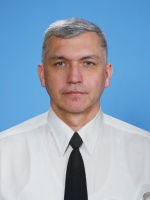 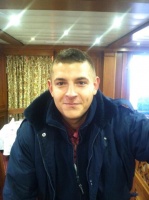 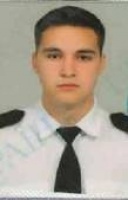 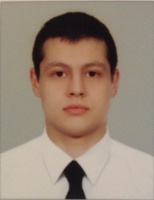 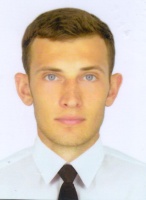 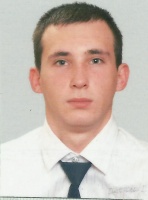 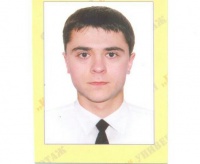 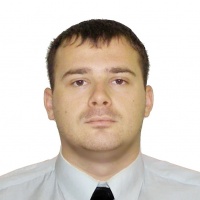 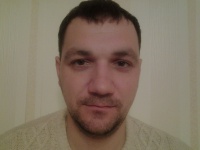 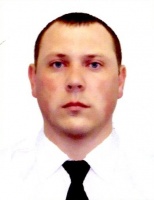 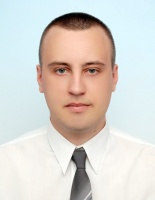 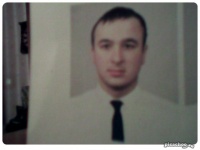 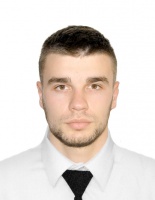 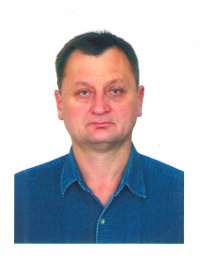 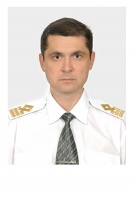 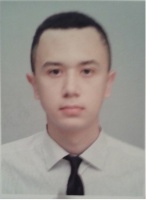 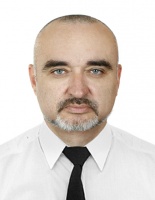 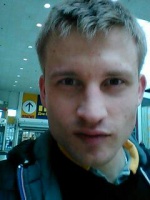 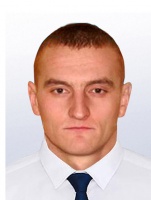 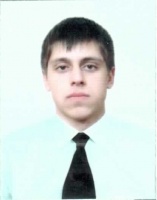 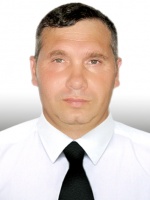 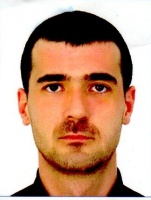 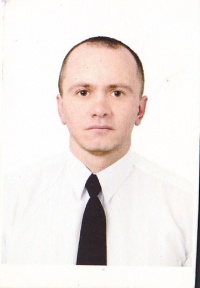 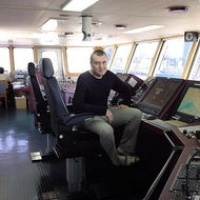 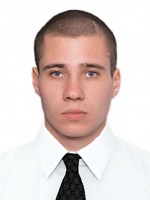 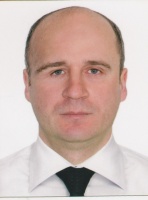 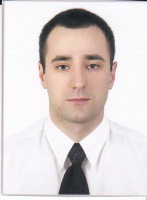 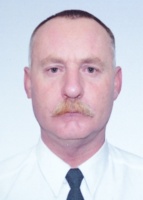 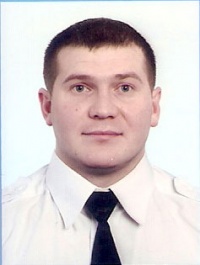 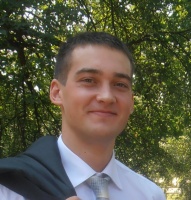 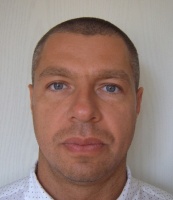 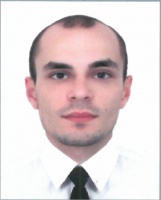 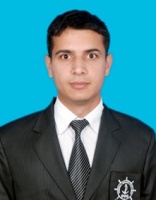 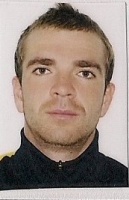 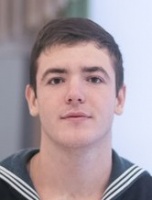 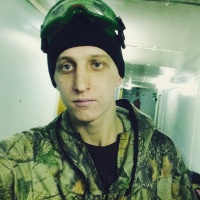 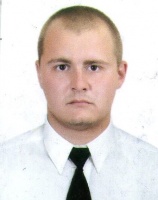 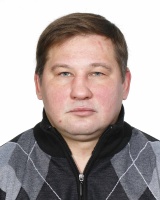 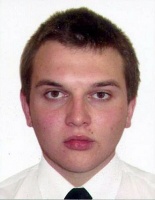 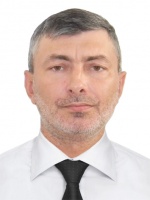 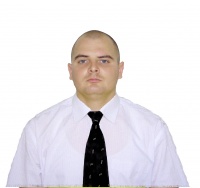 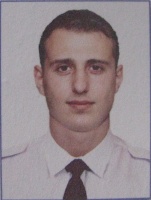 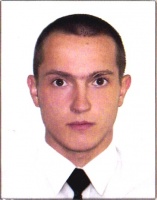 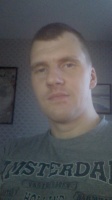 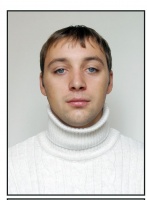 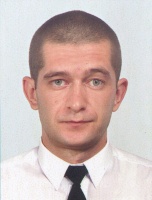 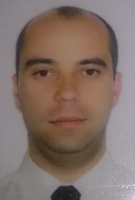 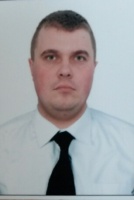 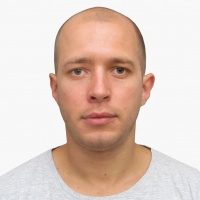 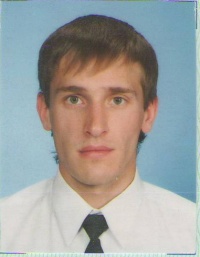 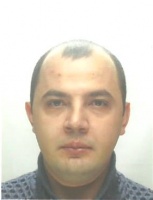 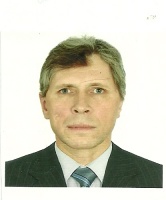 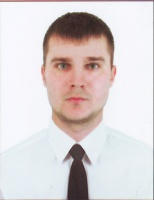 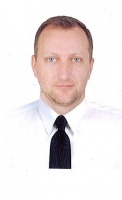 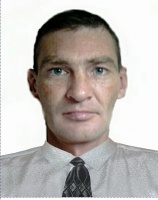 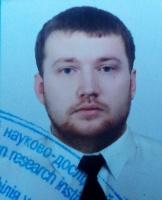 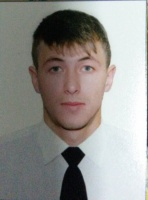 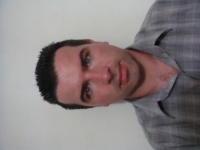 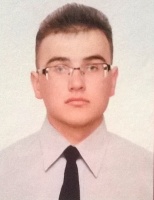 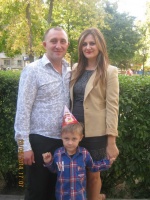 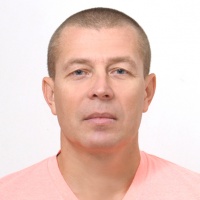 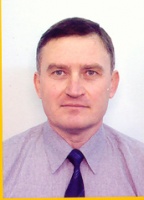 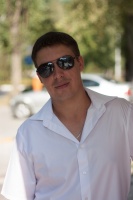 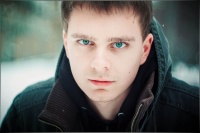 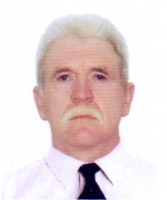 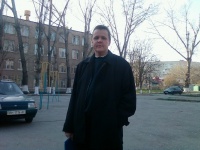 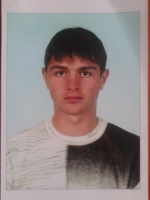 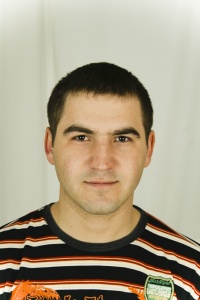 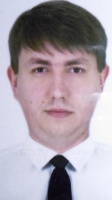 